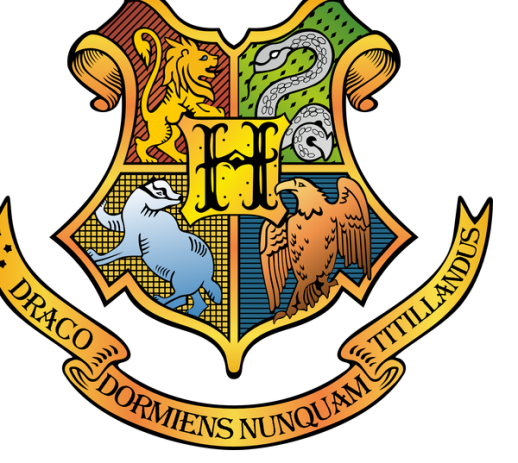 Профильно-ориентированная инженерно-техническая смена «Лицей чародейства и волшебства Хогвартс»для 5,6,7 классовПояснительная запискаПрофильно-ориентированная инженерно-техническая смена рассчитана на возраст учащихся 5,6,7 классов. Обучение в профильно-ориентированной инженерно-технической смене направлено на углубленное изучение основных общеобразовательных дисциплин в рамках внеурочной деятельности с применением технологий геймификации и игровых технологий. Цель и задачи работы профильно-ориентированной сменыЦель работы профильно-ориентированной инженерно-технической смены: формирование мотивации к изучению основных общеобразовательных технических дисциплин через развитие внеурочной попредметной деятельности. Задачи: развивать речевые и интеллектуальные способности обучающихся;повышать мотивацию к изучению основных общеобразовательных технических дисциплин;развивать творческие способности;укреплять физическое здоровье обучающихся.Требования, закрепленные в федеральном государственном образовательном стандарте общего образования, связаны, в частности, с развитием одаренности учащихся, в т. ч. и творческих талантов, а также с развитием универсальных учебных действий и в метапредметности. Участие в профильно-ориентированной инженерно-технической смене призвано развивать у обучающихся личностные, коммуникативные, познавательные и регулятивные универсальные учебные действия: осознавать, какое значение имеет для ученика процесс обучения;уметь инициативно сотрудничать;самостоятельно создавать алгоритм деятельности при решении творческой и учебной задачи;самостоятельно осуществлять последовательность действий для достижения творческих и учебных целей;прогнозировать, контролировать, корректировать, оценивать свои действия в рамках деятельности профильно-ориентированной смены.Комплекс разнообразных мероприятий, проводимых в профильно-ориентированной инженерно-технической смене, направлен на развитие системы поддержки талантливых детей, повышение мотивации к изучению основных общеобразовательных дисциплин, влекущее за собой развитие культуры личности и личностного самоопределения. Характер деятельности профильно-ориентированной инженерно-технической смены - обучающий, творческий, исследовательский, интеллектуальный, познавательный.Программа строится по сюжету книг английской писательницы Джоан Кэтлин Роулинг «Гарри Поттер». Согласно сюжету игры участники профильно-ориентированной инженерно-технической смены становятся студентами Лицея чародейства и волшебства «Хогвартс». Каждый из детей получает письмо с приглашением из Хогвартса.Лицей чародейства и волшебства «Хогвартс» делится на три факультета: Гриффиндор (информатико-математический профиль) и Слизерин (социально-экономический профиль) Когтевран (естественно-научный профиль). Все учителя являются профессорами и магами. В процессе проведения смены дети в доступной, игровой форме проходят обучение по основным дисциплинам внеурочной деятельности, завуалированным под дисциплины лицея Чародейства и Волшебства. У каждого ученика есть зачетка, в которой в течение всего периода обучения выставляются зачеты по пройденным дисциплинам.В течение учебного года проводится четыре  профильно-ориентированных инженерно-технических смены в конце каждой четверти. В промежутках между мероприятиями дети регистрируются, посредством личного письма директору лицея Чародейства и Волшебства, на сайте лицея Хогвартс (сайт специально создан для этих целей техническим специалистом лицея). На сайте выкладываются свежие новости, рейтинг факультетов в борьбе за  кубок Хогвартса и фотоотчеты с мероприятий. Также периодически на сайте появляются ссылки на виртуальную обучающую среду Moodle, где стараниями преподавателей попредметно собраны учебные материалы в доступной, игровой форме, пройдя которые ученики могут получить «кристражи» (очки) и обменять их на дополнительные баллы, тем самым повысив рейтинг своего факультета. Также, получить дополнительные баллы для факультета можно посещая музеи, участвуя в мероприятиях лицея и тд. От смены к смене меняется группирование учеников для выполнения заданий, а также меняются сами задания. Это могут быть творческие уроки, круглые столы, квесты, соревнования, викторины, баттлы, исследовательские задачи и прочее. В конце года проводится итоговое мероприятие, на котором подводятся итоги, награждается факультет-победитель, раздаются дипломы и памятные призы.Рейтинговая система оценкиНа протяжении работы всей смены осуществляется рейтинговая система оценки деятельности всех факультетов в общем и участников в частности. Во время рефлексии в конце каждого занятия и смены в целом подводятся итоги. Каждому факультету называется балл за его достижения по 30-балльной системе за данное конкретное занятие и за смену в общем. Начисляются бонусные баллы за дисциплину, выполнение сложных творческих заданий и особый личный вклад учащихся.